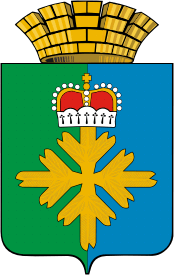 ДУМА ГОРОДСКОГО ОКРУГА ПЕЛЫМПЯТЫЙ СОЗЫВДВАДЦАТЬ  ТРЕТЬЕ ЗАСЕДАНИЕРЕШЕНИЕот 25.11.2014г. № 47/23п. Пелым О внесении изменений в решение Думы городского округа Пелым  от 20.05.2014 года № 26/20 «Об утверждении размера платы граждан за жилищные услуги,  оказываемые населению городского округа Пелым на период  с 01.07.2014 года по 30.06.2015 года» В соответствии со статьей 156 Жилищного кодекса Российской Федерации, Федеральным законом  от 06.10.2003 года № 131-ФЗ «Об общих принципах организации местного самоуправления в Российской Федерации», Постановлением Правительства Российской Федерации от 13.08.2006 года № 491-ПП «Об утверждении правил содержания общего имущества в многоквартирном доме и правил изменения размера платы за содержание и ремонт жилого помещения в случае оказания услуг и выполнения работ по управлению, содержанию и ремонту общего имущества в многоквартирном доме ненадлежащего качества и (или) с перерывами, превышающими установленную продолжительность», Постановлением Правительства Свердловской области от 22.04.2014 года № 306-ПП «Об утверждении Региональной программы капитального ремонта общего имущества в многоквартирных домах Свердловской области на 2015-2044 годы», Постановлением Правительства Свердловской области от 01.10.2014 года № 833-ПП «Об установлением на территории Свердловской области минимального размера взноса на капитальный ремонт общего имущества в многоквартирных домах на 2015-2017 годы», руководствуясь статьей 23 Устава городского округа Пелым, Дума городского округа ПелымРЕШИЛА:1. Принять приложение № 3 в новой редакции:1) установить размер ставки платы за наем жилья муниципального жилищного фонда вошедшего в региональную программу капитального ремонта граждан за жилищные услуги, оказываемые населению городского округа Пелым муниципальным унитарным предприятием «Голана», на период с 1 января 2015 года по 30 июня 2015 года (приложение № 3).2. Руководителю муниципального унитарного предприятия  «Голана» (Барабаш Н.Г.): 	1)  довести размер платы за жилищные услуги до сведения потребителей услуг;2) обеспечить качество и полноту предоставляемых услуг, в соответствии со стоимостью услуги.3. Опубликовать настоящее решение в информационной газете «Пелымский вестник», разместить на официальном сайте городского округа Пелым.4. Контроль исполнения настоящего решения возложить на постоянную комиссию Думы по строительству, коммунальному хозяйству, благоустройству, промышленности, торговле, транспорту, связи, использованию природных ресурсов (В.С. Тищенко).Глава городского округа Пелым                                                     Ш.Т. Алиев Заместитель председателя Думы городского округа Пелым                                                                М.А. Щинов                                                                                            Приложение № 3                                                                                                           к решению Думы городского                                                                                                           округа Пелым                                                                                                            от 25.11.2014г. № 47/23                                      Расчет размера ставки платы за наем жилья                                             муниципального жилищного  фонда                                 на период с 1 июля 2014 года по 30 июня 2015 года 